How to add and hyperlink JPEGs for email signature – The Oliver McGowan Mandatory Training on Learning Disability and AutismTo add a JPEG to your outlook email signature, please following the instructions below:Step 1 – Click on email signature 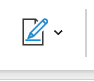 Step 2 – Click signatureStep 3 – Copy and paste the below image into your email signature: 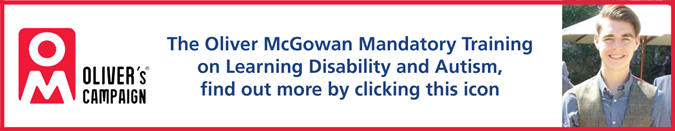 Step 4 – Right click on the email signatureStep 5 – Click linkStep 6 – Copy and paste https://www.hee.nhs.uk/our-work/learning-disability/current-projects/oliver-mcgowan-mandatory-training-learning-disability-autism  into ‘address’Step 7 – Click OK